Annual Christmas Banquet 2018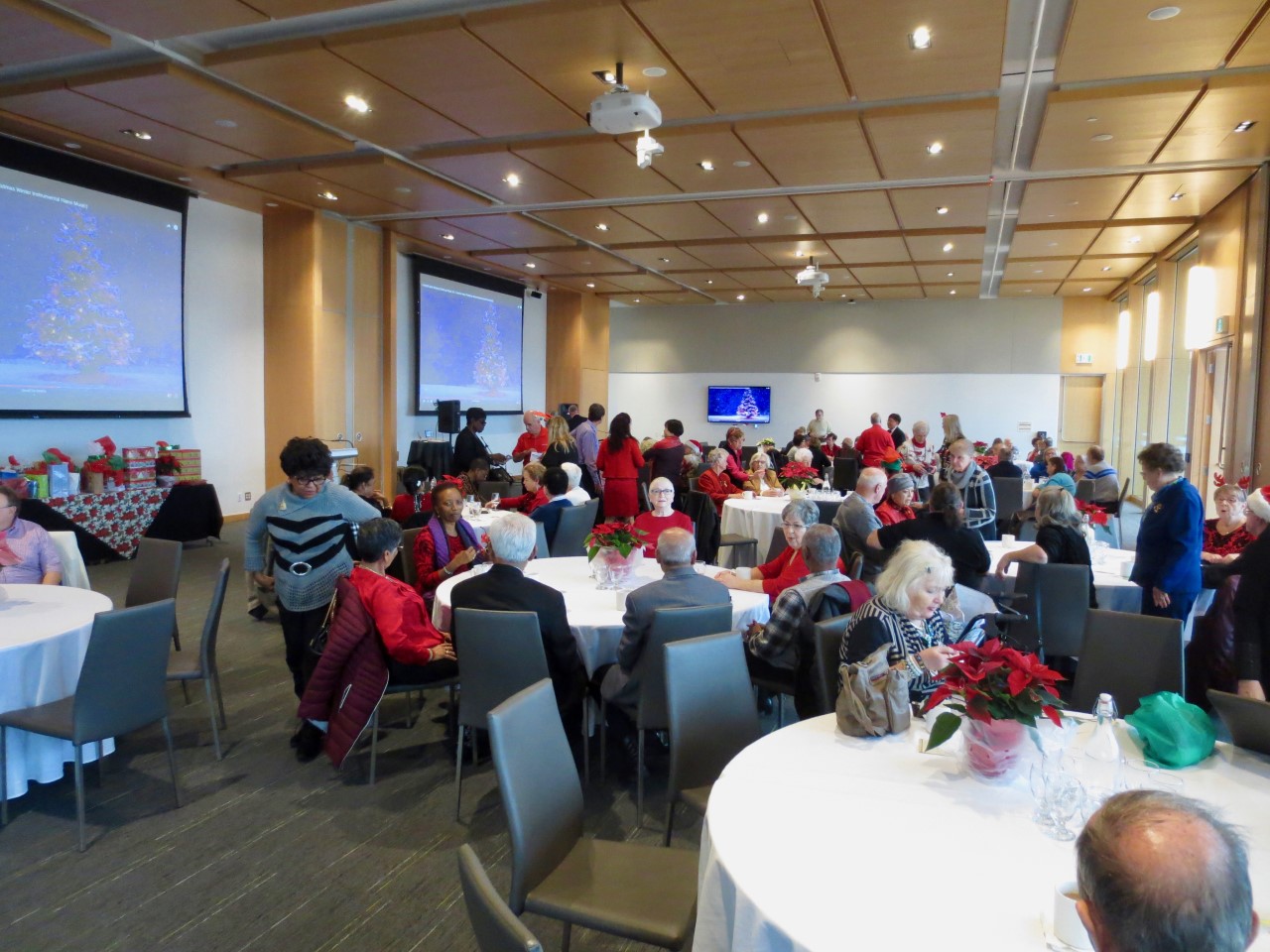 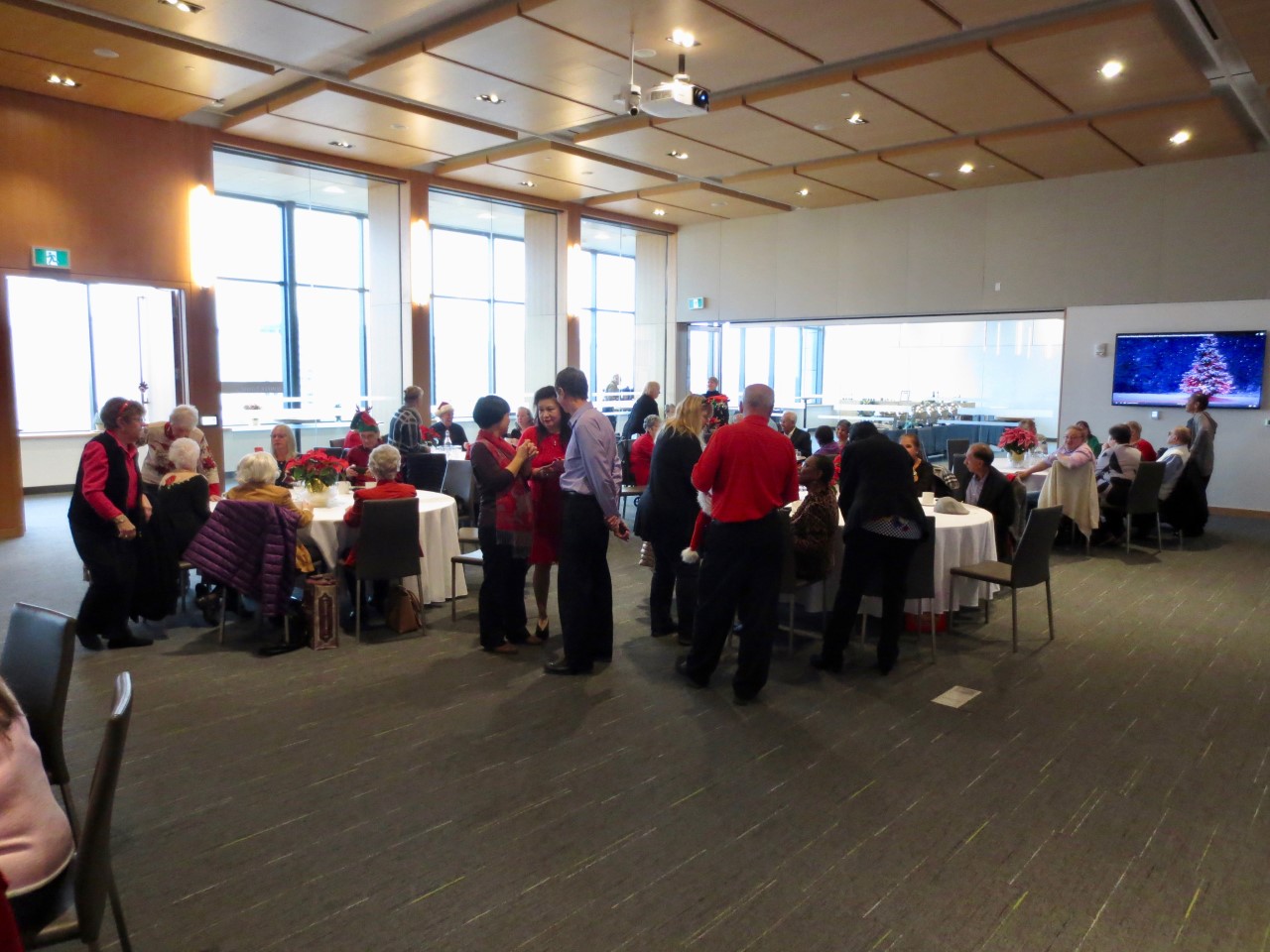 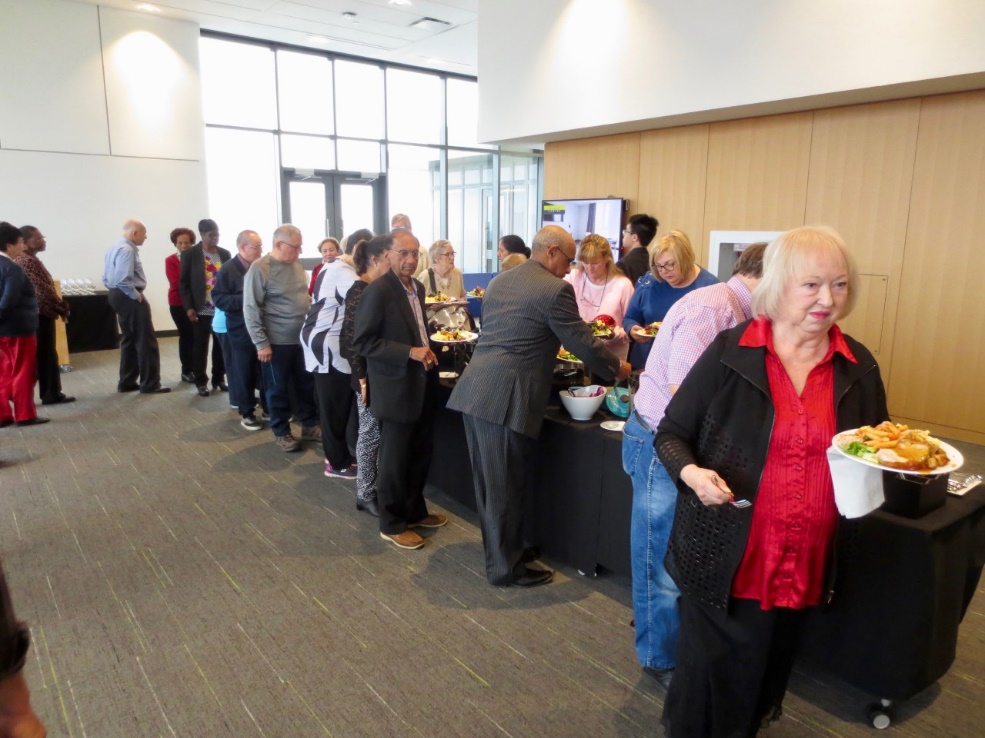 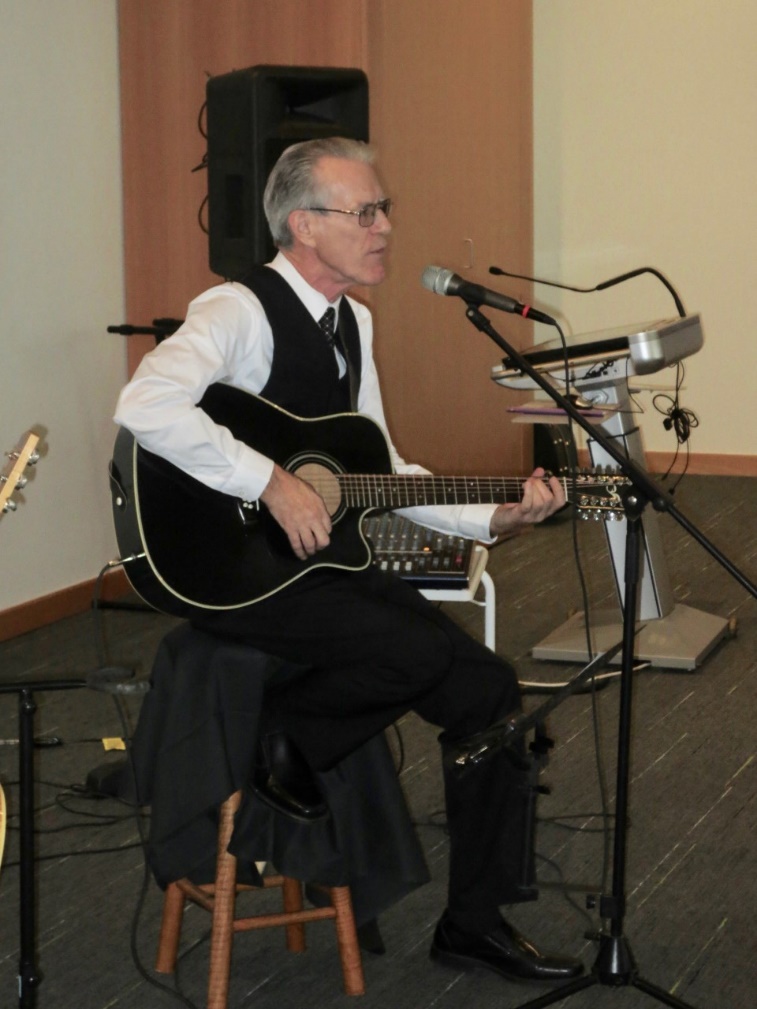 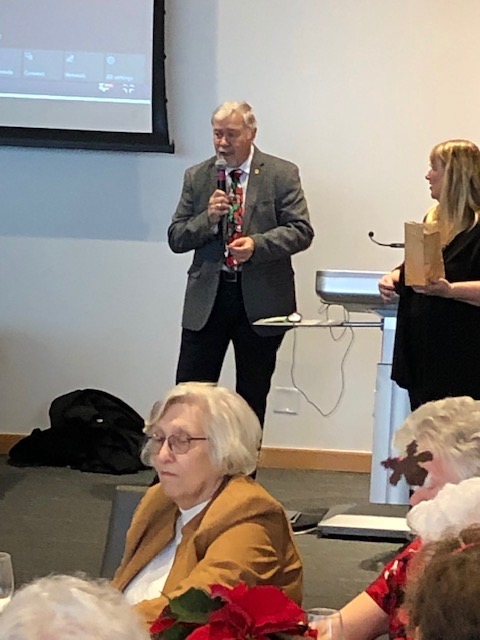 